“CONOCE LA MITAD DEL MUNDO”Quito, Mitad del Mundo, Parque Nacional Cotopaxi5 días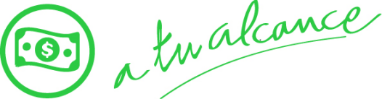 Llegadas: diarias hasta diciembre 2023Mínimo 2 pasajerosDía 1. México - Quito.Llegada al aeropuerto internacional de Quito. Recepción y traslado al hotel seleccionado. Alojamiento. Día 2.	Otavalo - Cotacachi  Desayuno. Salida desde su hotel hacia el norte y visita de la “Plaza de Ponchos” en el mercado de artesanías y tejidos de Otavalo, también visitaremos Cotacachi y sus tiendas de artículos de cuero, de camino disfrutaremos los paisajes Andinos que dan El Lago San Pablo y los volcanes  Imbabura y Cayambe, es prácticamente un tour de compras con mucho folklore. Retorno. Alojamiento.Día 3.	Quito + mitad del mundo  Desayuno. 08:30 Salida hacia el Centro Histórico “Patrimonio de la Humanidad”, visitaremos la Basílica (incluye ingreso para conocer sus torres y vitrales gigantes), Plaza Grande, Palacio de Gobierno, La Compañía de Jesús (incluye ingreso y visita guiada) Plaza e Iglesia de San Francisco, Mirador de la Virgen Alada del Panecillo seguido traslado a la ciudad Mitad del Mundo tiempo para almorzar y visita del  Monumento a la Línea Ecuador (incluido) y el Museo del “Intiñan” (incluido) finalmente parada en el Teleférico para quienes deseen visitarlo (por su cuenta)  sino retorno a cada hotel.  Alojamiento. Día 4.	Parque Nacional Cotopaxi Desayuno. 08:00 Salida desde su hotel. Visita al Parque Nacional Cotopaxi, ubicado a 70 km al sur-este de Quito, se iniciará la visita con caminata alrededor de la laguna de “Limpiopungo” oportunidad de ver aves, caballos salvajes y las "chuquiraguas" como se conoce a la flor de los Andes; nos rodearemos de mucha naturaleza. Disponemos de Patente de ingreso gratuito y Guías especializados, luego se hará una parada en Hostería La Ciénega, histórica por haber sido visitada por Wolf el siglo XIX y también una breve visita a una finca de Rosas de Exportación (incluido) Retorno. Alojamiento.Día 5. Quito – México Desayuno. Traslado al aeropuerto para tomar el vuelo de salida. Fin de los servicios.INCLUYE: Traslado Aeropuerto – hotel – aeropuerto con trasladistas en privado.4 Noches de Alojamiento en Quito con desayunos en hotel elegido, con impuestos y tasasVisita de día completo a la Ciudad, Mitad del Mundo con Atracciones.Visita al Mercado de Otavalo y CotacachiVisita al Parque Nacional CotopaxiEl orden de los servicios podría cambiar.No Incluye:Vuelos internos e internacionales. Seguro de AsistenciaServicios, excursiones o comidas no especificadas.Gastos personales.Propinas a mucamas, botones, guías, chóferes. LISTA DE HOTELES (Previstos o similares)LISTA DE HOTELES (Previstos o similares)LISTA DE HOTELES (Previstos o similares)CIUDADHOTELCATQUITOIBISTHOLIDAY INNPSWISSOTELSPRECIO POR PERSONA EN USD (Mínimo 2 pasajeros)PRECIO POR PERSONA EN USD (Mínimo 2 pasajeros)PRECIO POR PERSONA EN USD (Mínimo 2 pasajeros)PRECIO POR PERSONA EN USD (Mínimo 2 pasajeros)PRECIO POR PERSONA EN USD (Mínimo 2 pasajeros)TURISTA DBLTPLSGL MNRTERRESTRE570550740310TERRESTRE Y AÉREO8508301020590PRIMERADBLTPLSGL MNRTERRESTRE640590880340TERRESTRE Y AÉREO9208701160620SUPERIOR DBLTPLSGL MNRTERRESTRE7507301140390TERRESTRE Y AÉREO103010101420670RUTA AÉREA PROPUESTA CON COPA MEX/PTY/UIO/PTY/MEXIMPUESTOS Y Q DE COMBUSTIBLE (SUJETOS A CONFIRMACIÓN): 295 USDSUPLEMENTO DESDE EL INTERIOR DEL PAÍS: CONSULTARTARIFAS SUJETAS A DISPONIBILIDAD Y CAMBIO SIN PREVIO AVISO SE CONSIDERA MENOR DE 2 A 11 AÑOSVIGENCIA AL 10 DICIEMBRE 2024. (EXCEPTO SEMANA SANTA, PUENTES Y DÍAS FESTIVOS. CONSULTE SUPLEMENTOS)